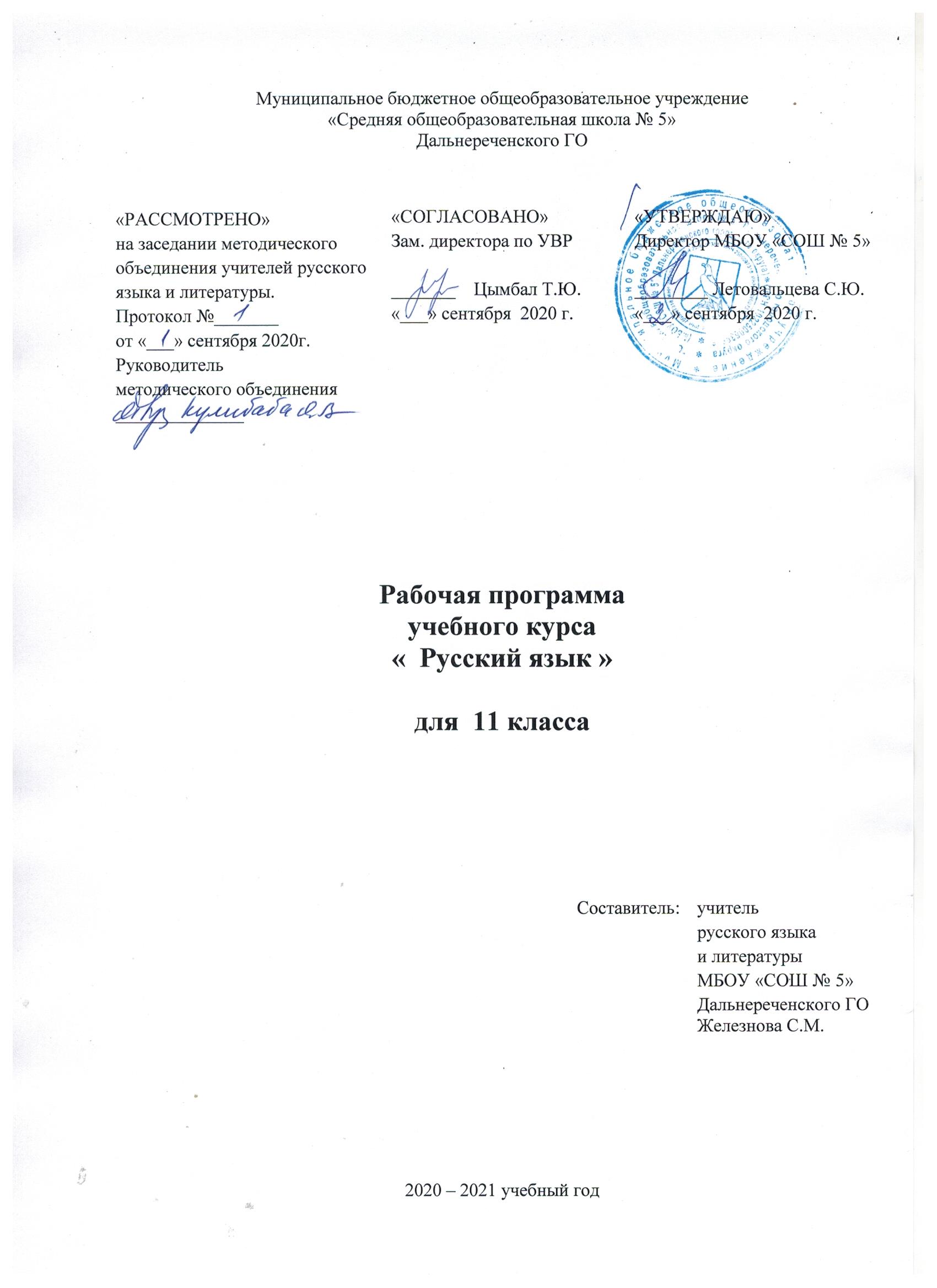 Календарно-тематическое  планирование уроков русского языка в 11 классе№Тема урокаТип урокаЦели урокаПрогнозируемые результатыДомашнееЗаданиеДатаОфициально-деловой стиль (8 уроков)Официально-деловой стиль (8 уроков)Официально-деловой стиль (8 уроков)Официально-деловой стиль (8 уроков)Официально-деловой стиль (8 уроков)Официально-деловой стиль (8 уроков)Официально-деловой стиль (8 уроков)1Официально-деловой стиль речи: признаки, сфера примененияУрок применения знаний и формирования уменийОбобщить и систематизировать сведения учащихся об официально-деловом стиле речи;  совершенствовать общеучебные коммуникативные умения и навыки; расширять и углублять предметную компетенцию  учащихся; воспитывать личность, готовую к самостоятельной деятельностиУчащиеся знают о сфере применения, назначении и признаках офиц.-делового стиля речи; умеют распознавать тексты по их внеязыковым и лингвистическим признакам;   конструируют предложения в данном стиле речиСтр. 169-172, упр. 2272Назначение официально-делового стиляУрок применения знаний и формирования уменийОбобщить и систематизировать сведения учащихся об официально-деловом стиле речи;  совершенствовать общеучебные коммуникативные умения и навыки; расширять и углублять предметную компетенцию  учащихся; воспитывать личность, готовую к самостоятельной деятельностиУчащиеся знают о сфере применения, назначении и признаках офиц.-делового стиля речи; умеют распознавать тексты по их внеязыковым и лингвистическим признакам;   конструируют предложения в данном стиле речиУпр. 2283Лексические и морфологические особенности офиц.-делового стиляУрок применения знаний и формирования уменийДать учащимся понятие о лексических, морфологических и синтаксических особенностях офиц.-делового стиля; совершенствовать общеучебные коммуникативные умения и навыки; расширять и углублять предметную компетенцию  учащихся; воспитывать личность, готовую к самостоятельной деятельностиУчащиеся анализируют офиц.-деловые тексты с точки зрения специфики  использования в них лексических, морфологических и синтаксических средств; сопоставляют тексты с точки зрения их внеязыковых и лингвистических особенностейУпр. 2334Синтаксические особенности официально-делового стиляУрок применения знаний и формирования уменийДать учащимся понятие о лексических, морфологических и синтаксических особенностях офиц.-делового стиля; совершенствовать общеучебные коммуникативные умения и навыки; расширять и углублять предметную компетенцию  учащихся; воспитывать личность, готовую к самостоятельной деятельностиУчащиеся анализируют офиц.-деловые тексты с точки зрения специфики  использования в них лексических, морфологических и синтаксических средств; сопоставляют тексты с точки зрения их внеязыковых и лингвистических особенностейУпр. 2365Основные жанры офиц.-делового стиля речиУрок применения знаний и формирования уменийДать учащимся понятие об основных жанрах офиц.-делового стиля речи; совершенствовать умения и навыки уместного и правильного использования языковых средств данного стиля; расширять и углублять предметную компетенцию учащихся; готовить личность, способную к самостоятельной деятельностиУчащиеся имеют представление об основных жанрах стиля, распознают их; создают офиц.-деловые тексты с учётом внеязыковых требований, предъявляемым к ним, и в соответствии со спецификой употребления языковых средствУпр. 2406Жанры официально-делового стиляУрок применения знаний и формирования уменийДать учащимся понятие об основных жанрах офиц.-делового стиля речи; совершенствовать умения и навыки уместного и правильного использования языковых средств данного стиля; расширять и углублять предметную компетенцию учащихся; готовить личность, способную к самостоятельной деятельностиУчащиеся имеют представление об основных жанрах стиля, распознают их; создают офиц.-деловые тексты с учётом внеязыковых требований, предъявляемым к ним, и в соответствии со спецификой употребления языковых средствУпр. 241(1)7Основные правописные нормы офиц.-делового стиляУрок применения знаний и формирования умений; урок-практикумОбобщить и углубить знания учащихся по теме; развивать умения использовать средства офиц.-делового стиля; совершенствовать навыки и умения по обнаружению отклонений от норм офиц.-делового стиля, определению вида ошибки  и её устранениюУчащиеся используют средства стиля; обнаруживают отклонения от норм, определяют вид ошибки и устраняют еёУпр. 241 (2)8Синтаксические нормы офиц.-делового стиляУрок применения знаний и формирования умений; урок-практикумОбобщить и углубить знания учащихся по теме; развивать умения использовать средства офиц.-делового стиля; совершенствовать навыки и умения по обнаружению отклонений от норм офиц.-делового стиля, определению вида ошибки  и её устранениюУчащиеся используют средства стиля; обнаруживают отклонения от норм, определяют вид ошибки и устраняют еёУпр. 241 (2)8Синтаксические нормы офиц.-делового стиляУрок применения знаний и формирования умений; урок-практикумОбобщить и углубить знания учащихся по теме; развивать умения использовать средства офиц.-делового стиля; совершенствовать навыки и умения по обнаружению отклонений от норм офиц.-делового стиля, определению вида ошибки  и её устранениюУчащиеся используют средства стиля; обнаруживают отклонения от норм, определяют вид ошибки и устраняют еёУпр. 241(3)Синтаксис и пунктуация (12 уроков + 1 К/р)Синтаксис и пунктуация (12 уроков + 1 К/р)Синтаксис и пунктуация (12 уроков + 1 К/р)Синтаксис и пунктуация (12 уроков + 1 К/р)Синтаксис и пунктуация (12 уроков + 1 К/р)Синтаксис и пунктуация (12 уроков + 1 К/р)Синтаксис и пунктуация (12 уроков + 1 К/р)9Обобщающее повторение синтаксиса. Простое предложение: грамматическая основа, второстепенные членыУрок обобщения и систематизации знанийОбобщить и систематизировать знания учащихся о простом предложении; совершенствовать учебно-языковые умения и навыки; расширять и углублять предметную компетенцию учащихся; прививать инициативность, самостоятельность в приобретении знанийУчащиеся опознают простые предложения и определяют их роль в языке; различают в предложении главные и второстепенные члены; знают виды обособления; применяют полученные теоретические знания на практикеУпр. 1199Обобщающее повторение синтаксиса. Простое предложение: грамматическая основа, второстепенные членыУрок обобщения и систематизации знанийОбобщить и систематизировать знания учащихся о простом предложении; совершенствовать учебно-языковые умения и навыки; расширять и углублять предметную компетенцию учащихся; прививать инициативность, самостоятельность в приобретении знанийУчащиеся опознают простые предложения и определяют их роль в языке; различают в предложении главные и второстепенные члены; знают виды обособления; применяют полученные теоретические знания на практикеУпр. 12010Виды осложнения простого предложенияУрок обобщения и систематизации знанийОбобщить и систематизировать знания учащихся о простом предложении; совершенствовать учебно-языковые умения и навыки; расширять и углублять предметную компетенцию учащихся; прививать инициативность, самостоятельность в приобретении знанийУчащиеся опознают простые предложения и определяют их роль в языке; различают в предложении главные и второстепенные члены; знают виды обособления; применяют полученные теоретические знания на практикеУпр. 12011Виды сложных предложений.Урок обобщения и систематизации знанийСовершенствовать умения учащихся различать виды сложных предложений, правильно расставлять знаки препинания и составлять схемы сложных предложений; расширять и углублять предметную компетенцию учащихся; воспитывать потребность в практическом использовании языка в различных сферах деятельностиУчащиеся различают сложные предложения разных видов; знают о правилах постановки знаков препинания; применяют полученные теоретические знания на практикеУпр.12112Знаки препинания в сложных предложенияхУрок обобщения и систематизации знанийСовершенствовать умения учащихся различать виды сложных предложений, правильно расставлять знаки препинания и составлять схемы сложных предложений; расширять и углублять предметную компетенцию учащихся; воспитывать потребность в практическом использовании языка в различных сферах деятельностиУчащиеся различают сложные предложения разных видов; знают о правилах постановки знаков препинания; применяют полученные теоретические знания на практикеУпр. 122(1)13Предложения с прямой речью. Способы оформления чужой речиУрок обобщения и систематизации знанийОбобщить и систематизировать знания учащихся о способах передачи чужой речи; совершенствовать соответствующие пунктуационные умения и навыки; расширять и углублять предметную компетенцию учащихся; способствовать воспитанию личности, умеющей убедительно и грамотно выражать свои мыслиУчащиеся знают правила, регламентирующие постановку знаков препинания; применяют полученные знания на практикеУпр. 12713Предложения с прямой речью. Способы оформления чужой речиУрок обобщения и систематизации знанийОбобщить и систематизировать знания учащихся о способах передачи чужой речи; совершенствовать соответствующие пунктуационные умения и навыки; расширять и углублять предметную компетенцию учащихся; способствовать воспитанию личности, умеющей убедительно и грамотно выражать свои мыслиУчащиеся знают правила, регламентирующие постановку знаков препинания; применяют полученные знания на практикеУпр. 12714ЦитированиеУрок обобщения и систематизации знанийОбобщить и систематизировать знания учащихся о способах передачи чужой речи; совершенствовать соответствующие пунктуационные умения и навыки; расширять и углублять предметную компетенцию учащихся; способствовать воспитанию личности, умеющей убедительно и грамотно выражать свои мыслиУчащиеся знают правила, регламентирующие постановку знаков препинания; применяют полученные знания на практикеУпр. 12715к/рКонтрольная работа по теме «Синтаксис и пунктуация» с грамматическим заданиемУрок контроля и коррекции знаний и уменийСовершенствовать, систематизировать и контролировать орфографические и пунктуационные знания и умения; воспитывать потребность в практическом использовании языка в различных сферах деятельности, в дальнейшем самообразованииУчащиеся опознают языковые единицы, проводят различные виды их анализа; соблюдают  на практике основные правила орфографии и пунктуации; умеют использовать полученные знания и умения при изучении других учебных дисциплин16Синтаксическая синонимия как источник богатства и выразительности русской речиУрок применения знаний и формирования уменийОзнакомить учащихся с особенностями синтаксической синонимии и её ролью при создании текстов различных стилей; совершенствовать учебно-языковые умения и навыки; продолжить работу  по развитию языковой компетенции; прививать инициативность, самостоятельность в приобретении знанийУчащиеся опознают сложные предложения и  определяют их роль в речи; употребляют в речи и конструируют как синтаксические синонимы ССП с различными союзами, а также СПП и БСПЗадание в тетради17Синтаксические средства выразительности речиУрок применения знаний и формирования уменийОзнакомить учащихся с особенностями синтаксической синонимии и её ролью при создании текстов различных стилей; совершенствовать учебно-языковые умения и навыки; продолжить работу  по развитию языковой компетенции; прививать инициативность, самостоятельность в приобретении знанийУчащиеся опознают сложные предложения и  определяют их роль в речи; употребляют в речи и конструируют как синтаксические синонимы ССП с различными союзами, а также СПП и БСПЗадание в тетради18Синтаксический разбор словосочетаний, простого и сложного предложений, предложений с прямой речьюУрок обобщения и систематизации знаний; урок-практикумОбобщить и систематизировать знания учащихся о синтаксическом разборе; совершенствовать учебно-языковые навыки; расширять и углублять предметную компетенцию учащихся; воспитывать чувство языка, внимание к происходящим в языке процессамУчащиеся определяют, к каким  синтаксическим единицам относится предлагаемая для разбора единица; выполняют синтаксический разборЗадания в тетради19Синтаксический разбор предложенийУрок обобщения и систематизации знаний; урок-практикумОбобщить и систематизировать знания учащихся о синтаксическом разборе; совершенствовать учебно-языковые навыки; расширять и углублять предметную компетенцию учащихся; воспитывать чувство языка, внимание к происходящим в языке процессамУчащиеся определяют, к каким  синтаксическим единицам относится предлагаемая для разбора единица; выполняют синтаксический разборЗадания в тетради20Принципы и функции русской пунктуации. Урок применения знаний и формирования уменийСистематизировать и обобщить знания о функциях знаков препинания; совершенствовать умения правильно ставить знаки препинания; способствовать полному   и осознанному владению системой пунктуационных, стилистических норм; воспитывать познавательную активность т творческие способности учащихсяУчащиеся находят в коммуникативных единицах смысловые отрезки, требующие выделения знаками препинания; ставят знаки препинания в соответствии с изученными правилами; обосновывают выбор необходимых знаков; находят пунктуационные ошибки и исправляют ихТаблица 21Роль пунктуации в письменном общенииУрок применения знаний и формирования уменийСистематизировать и обобщить знания о функциях знаков препинания; совершенствовать умения правильно ставить знаки препинания; способствовать полному   и осознанному владению системой пунктуационных, стилистических норм; воспитывать познавательную активность т творческие способности учащихсяУчащиеся находят в коммуникативных единицах смысловые отрезки, требующие выделения знаками препинания; ставят знаки препинания в соответствии с изученными правилами; обосновывают выбор необходимых знаков; находят пунктуационные ошибки и исправляют ихсочинениеПублицистический стиль речи (9 уроков + 1к/р + 2 р/р)Публицистический стиль речи (9 уроков + 1к/р + 2 р/р)Публицистический стиль речи (9 уроков + 1к/р + 2 р/р)Публицистический стиль речи (9 уроков + 1к/р + 2 р/р)Публицистический стиль речи (9 уроков + 1к/р + 2 р/р)Публицистический стиль речи (9 уроков + 1к/р + 2 р/р)Публицистический стиль речи (9 уроков + 1к/р + 2 р/р)22Публицистический стиль речи: лексические, морфологические особенностиУрок применения знаний и формирования уменийСовершенствовать умения и навыки учащихся определять текст публицистического стиля, его признаки; расширять и углублять предметную компетенцию учащихся; способствовать воспитанию личности, умеющей убедительно и грамотно выражать свои мысли Учащиеся распознают тексты публицистического стиля по их внеязыковым и лингвистическим признакам; анализировать тексты с точки зрения специфики использования в них различных языковых средствСтр. 128-131, вопросы, упр. 17322Публицистический стиль речи: лексические, морфологические особенностиУрок применения знаний и формирования уменийСовершенствовать умения и навыки учащихся определять текст публицистического стиля, его признаки; расширять и углублять предметную компетенцию учащихся; способствовать воспитанию личности, умеющей убедительно и грамотно выражать свои мысли Учащиеся распознают тексты публицистического стиля по их внеязыковым и лингвистическим признакам; анализировать тексты с точки зрения специфики использования в них различных языковых средствУпр. 17223Синтаксические особенности публицистического стиляУрок применения знаний и формирования уменийСовершенствовать умения и навыки учащихся определять текст публицистического стиля, его признаки; расширять и углублять предметную компетенцию учащихся; способствовать воспитанию личности, умеющей убедительно и грамотно выражать свои мысли Учащиеся распознают тексты публицистического стиля по их внеязыковым и лингвистическим признакам; анализировать тексты с точки зрения специфики использования в них различных языковых средствУпр. 17224Основные жанры публицистического стиля речи. ОчеркУрок применения знаний и формирования уменийДать понятие об основных жанрах публ. стиля; ознакомить с особенностями портретного очерка; формировать умению по подбору языковых средств для написания портретного очерка; совершенствовать коммуникативные умения и навыки; воспитывать личность, способную к самостоятельной деятельностиУчащиеся знают основные жанры публ. стиля,  анализируют  текст публ. стиля (очерк) в соответствии  со спецификой языковых требованийСтр. 150, упр. 195Упр. 19925Правила создания очеркаУрок применения знаний и формирования уменийДать понятие об основных жанрах публ. стиля; ознакомить с особенностями портретного очерка; формировать умению по подбору языковых средств для написания портретного очерка; совершенствовать коммуникативные умения и навыки; воспитывать личность, способную к самостоятельной деятельностиУчащиеся знают основные жанры публ. стиля,  анализируют  текст публ. стиля (очерк) в соответствии  со спецификой языковых требованийСтр. 150, упр. 195Упр. 19925Правила создания очеркаУрок применения знаний и формирования уменийДать понятие об основных жанрах публ. стиля; ознакомить с особенностями портретного очерка; формировать умению по подбору языковых средств для написания портретного очерка; совершенствовать коммуникативные умения и навыки; воспитывать личность, способную к самостоятельной деятельностиУчащиеся знают основные жанры публ. стиля,  анализируют  текст публ. стиля (очерк) в соответствии  со спецификой языковых требованийУпр. 20126Создание очерка на заданную темуДать понятие об основных жанрах публ. стиля; ознакомить с особенностями портретного очерка; формировать умению по подбору языковых средств для написания портретного очерка; совершенствовать коммуникативные умения и навыки; воспитывать личность, способную к самостоятельной деятельностиУчащиеся знают основные жанры публ. стиля,  анализируют  текст публ. стиля (очерк) в соответствии  со спецификой языковых требованийУпр. 20127Основные жанры публицистического стиля. ЭссеУрок применения знаний и формирования уменийПоказать художественное своеобразие эссе как  жанра; формировать умения и навыки написания эссе, опираясь на собственные ассоциации, впечатления и раздумья; расширять и углублять предметную компетенцию; способствовать воспитанию личности, умеющей грамотно и убедительно выражать свои мыслиУчащиеся знают о художественном своеобразии эссе как жанра; анализируют публицистический текст (эссе) в соответствии со спецификой языковых требованийНаписать эссе28Правила создания эссеУрок применения знаний и формирования уменийПоказать художественное своеобразие эссе как  жанра; формировать умения и навыки написания эссе, опираясь на собственные ассоциации, впечатления и раздумья; расширять и углублять предметную компетенцию; способствовать воспитанию личности, умеющей грамотно и убедительно выражать свои мыслиУчащиеся знают о художественном своеобразии эссе как жанра; анализируют публицистический текст (эссе) в соответствии со спецификой языковых требованийНаписать эссе29к/рКонтрольная работа по теме «Стилистический анализ публицистического текста»Урок контроля и коррекции знаний и уменийОбобщать и систематизировать знания учащихся  о публицистическом стиле речи; совершенствовать навыки анализа текста публицистического стиля, коммуникативные умения и навыки; воспитывать личность, готовую к самостоятельной деятельностиУчащиеся распознают тексты публицистического стиля по их внеязыковым и лингвистическим признакам;  анализируют публицистические тексты с точки зрения специфики использования  в них различных языковых средств30Устное выступление. Урок применения знаний и формирования уменийОзнакомить учащихся с особенностью устных выступлений (докладов); совершенствовать умения использовать средства публ. стиля; стимулировать речевую активность и самостоятельность суждений; воспитывать интерес к обучению, инициативность, самостоятельность в приобретении знанийУчащиеся характеризуют особенности построения доклада, элементы риторики в нём; составляют доклад, используя правила риторики в построении, отборе языковых средств; оценивают содержание и форму высказываний; исправляют допущенные ошибки и недочётыСтр. 156-157, 31р/рДоклад как вид устной монологической речиУрок применения знаний и формирования уменийОзнакомить учащихся с особенностью устных выступлений (докладов); совершенствовать умения использовать средства публ. стиля; стимулировать речевую активность и самостоятельность суждений; воспитывать интерес к обучению, инициативность, самостоятельность в приобретении знанийУчащиеся характеризуют особенности построения доклада, элементы риторики в нём; составляют доклад, используя правила риторики в построении, отборе языковых средств; оценивают содержание и форму высказываний; исправляют допущенные ошибки и недочётыСтр. 156-157, 31р/рДоклад как вид устной монологической речиУрок применения знаний и формирования уменийОзнакомить учащихся с особенностью устных выступлений (докладов); совершенствовать умения использовать средства публ. стиля; стимулировать речевую активность и самостоятельность суждений; воспитывать интерес к обучению, инициативность, самостоятельность в приобретении знанийУчащиеся характеризуют особенности построения доклада, элементы риторики в нём; составляют доклад, используя правила риторики в построении, отборе языковых средств; оценивают содержание и форму высказываний; исправляют допущенные ошибки и недочётыСтр. 158-15932р/рДискуссия. Урок применения знаний и формирования уменийФормировать у учащихся понятие о дискуссии как разновидности спора; дать понятие о законах логики, на основе которых строится дискуссия, о нормах речевого поведения в социально-культурной, учебно-научной сферах общения; совершенствовать способность и готовность к речевому взаимодействиюУчащиеся имеют представление о дискуссии как разновидности спора; формулируют свою точку зрения и находят убедительные аргументы для её подтверждения во время обсуждения проблем дискуссионного характера, учитывая ситуацию, коммуникативное задание, соблюдая этику общения, правила риторикиСтр. 167, упр. 221, 22533Правила ведения дискуссииУрок применения знаний и формирования уменийФормировать у учащихся понятие о дискуссии как разновидности спора; дать понятие о законах логики, на основе которых строится дискуссия, о нормах речевого поведения в социально-культурной, учебно-научной сферах общения; совершенствовать способность и готовность к речевому взаимодействиюУчащиеся имеют представление о дискуссии как разновидности спора; формулируют свою точку зрения и находят убедительные аргументы для её подтверждения во время обсуждения проблем дискуссионного характера, учитывая ситуацию, коммуникативное задание, соблюдая этику общения, правила риторикиСтр. 225Разговорный стиль речи (4 урока + 1к/р + 3р/р)Разговорный стиль речи (4 урока + 1к/р + 3р/р)Разговорный стиль речи (4 урока + 1к/р + 3р/р)Разговорный стиль речи (4 урока + 1к/р + 3р/р)Разговорный стиль речи (4 урока + 1к/р + 3р/р)Разговорный стиль речи (4 урока + 1к/р + 3р/р)Разговорный стиль речи (4 урока + 1к/р + 3р/р)34Разговорный стиль речи: сфера примененияУрок применения знаний и формирования уменийДать учащимся общую характеристику разговорного стиля (сфера применения, назначение); совершенствовать умения и навыки отличать его от других стилей, анализировать богатство интонационного оформления; воспитывать коммуникативную компетентную личность, умеющую строить свою речь в соответствии с правилами эффективного общенияУчащиеся знают о назначении и сфере применения разговорного стиля; отличают разговорную речь от функциональных разновидностей языка по её внеязыковым и лингвистическим признакамСтр. 183-184, упр. 24335Назначение разговорного стиляУрок применения знаний и формирования уменийДать учащимся общую характеристику разговорного стиля (сфера применения, назначение); совершенствовать умения и навыки отличать его от других стилей, анализировать богатство интонационного оформления; воспитывать коммуникативную компетентную личность, умеющую строить свою речь в соответствии с правилами эффективного общенияУчащиеся знают о назначении и сфере применения разговорного стиля; отличают разговорную речь от функциональных разновидностей языка по её внеязыковым и лингвистическим признакамУпр. 24436Разговорный стиль речи, его языковые особенностиУрок применения знаний и формирования уменийДать учащимся понятие о языковых особенностях разговорного стиля речи; совершенствовать умения и навыки указывать характерные для разговорного стиля языковые средства; расширять и углублять предметную компетенцию учащихся; способствовать воспитанию личности, умеющей убедительно и грамотно выражать свои мыслиУчащиеся знают о языковых особенностях разговорного стиля; отличают разговорную речь от функциональных разновидностей языка по её внеязыковым и лингвистическим признакам; анализируют разговорную речь с точки зрения специфики использования в ней языковых средствУпр. 245 (2)37Особенности разговорной речиУрок применения знаний и формирования уменийДать учащимся понятие о языковых особенностях разговорного стиля речи; совершенствовать умения и навыки указывать характерные для разговорного стиля языковые средства; расширять и углублять предметную компетенцию учащихся; способствовать воспитанию личности, умеющей убедительно и грамотно выражать свои мыслиУчащиеся знают о языковых особенностях разговорного стиля; отличают разговорную речь от функциональных разновидностей языка по её внеязыковым и лингвистическим признакам; анализируют разговорную речь с точки зрения специфики использования в ней языковых средствУпр. 24938р/рРедактирование текстов разговорного стиляУрок применения знаний и формирования умений; урок-практикумОбобщить и систематизировать знания учащихся о разговорном стиле речи совершенствовать умения и навыки находить отклонения от стилевых норм, определять вид ошибки и устранять её; совершенствовать коммуникативные и культуроведческие навыки, творческие способности; расширять и углублять предметную компетенцию;  воспитывать личность, готовую к самостоятельной деятельности  Учащиеся знают нормы русского литературного языка; редактируют тексты разговорного стиля; находят отклонения от стилевых норм, определяют тип ошибки и устраняют еёУпр. 25138р/рРедактирование текстов разговорного стиляУрок применения знаний и формирования умений; урок-практикумОбобщить и систематизировать знания учащихся о разговорном стиле речи совершенствовать умения и навыки находить отклонения от стилевых норм, определять вид ошибки и устранять её; совершенствовать коммуникативные и культуроведческие навыки, творческие способности; расширять и углублять предметную компетенцию;  воспитывать личность, готовую к самостоятельной деятельности  Учащиеся знают нормы русского литературного языка; редактируют тексты разговорного стиля; находят отклонения от стилевых норм, определяют тип ошибки и устраняют еёЗадание в тетради39Особенности текстов разговорного стиляУрок применения знаний и формирования умений; урок-практикумОбобщить и систематизировать знания учащихся о разговорном стиле речи совершенствовать умения и навыки находить отклонения от стилевых норм, определять вид ошибки и устранять её; совершенствовать коммуникативные и культуроведческие навыки, творческие способности; расширять и углублять предметную компетенцию;  воспитывать личность, готовую к самостоятельной деятельности  Учащиеся знают нормы русского литературного языка; редактируют тексты разговорного стиля; находят отклонения от стилевых норм, определяют тип ошибки и устраняют еёЗадание в тетради40р/рСочинение-рассуждение по предлагаемому началуУрок применения знаний и формирования уменийРасширить представление учащихся о типе речи – рассуждении; продолжить работу над формированием  навыков построения рассуждения; развивать творческие способности на основе формирования умений анализировать готовый материал; расширять и углублять предметную компетенцию учащихся; способствовать воспитанию личности, умеющей убедительно и грамотно выражать свои мыслиУчащиеся знают нормы русского литературного языка; создают тест сочинения-рассуждения; используют в творческих работах различные пласты лексики для решения определённых коммуникативных задач; соблюдают на практике основные правила орфографии и пунктуациичерновик41р/рРабота над сочинениемУрок применения знаний и формирования уменийРасширить представление учащихся о типе речи – рассуждении; продолжить работу над формированием  навыков построения рассуждения; развивать творческие способности на основе формирования умений анализировать готовый материал; расширять и углублять предметную компетенцию учащихся; способствовать воспитанию личности, умеющей убедительно и грамотно выражать свои мыслиУчащиеся знают нормы русского литературного языка; создают тест сочинения-рассуждения; используют в творческих работах различные пласты лексики для решения определённых коммуникативных задач; соблюдают на практике основные правила орфографии и пунктуациизакончить42к/рКонтрольная работа по теме «Разговорный стиль речи»Контроля и коррекции знаний и уменийСовершенствовать языковые умения и навыки; формировать умения распознавать отклонения от норм разговорного литературного языка, устранять стилистические ошибки Учащиеся опознают отклонения от норм разговорного литературного языка; соблюдают в практике письма основные правила орфографии и пунктуации; умеют использовать полученные знания и умения для приобретения знаний по другим учебным предметам и продолжения образованияЯзык художественной литературы (10 уроков + 1к/р + 2 ур. Р\р)Язык художественной литературы (10 уроков + 1к/р + 2 ур. Р\р)Язык художественной литературы (10 уроков + 1к/р + 2 ур. Р\р)Язык художественной литературы (10 уроков + 1к/р + 2 ур. Р\р)Язык художественной литературы (10 уроков + 1к/р + 2 ур. Р\р)Язык художественной литературы (10 уроков + 1к/р + 2 ур. Р\р)Язык художественной литературы (10 уроков + 1к/р + 2 ур. Р\р)43Стиль художественной литературы как особый функциональный стиль: сфера применения, функцииУрок применения знаний и формирования уменийСовершенствовать умения и навыки выявлять отличительные особенности языка художественной литературы в сравнении с другими функциональными разновидностями языка; расширять и углублять предметную компетенцию  учащихся; воспитывать потребность  в практическом использовании  языка в различных сферах деятельностиУчащиеся определяют отличительные особенности языка художественной литературы в сравнении с  другими функциональными разновидностями языка; анализируют фрагменты художественных текстов с точки зрения темы, идеи, использованных художественно-изобразительных средствСтр. 190-19244Стилевые черты языка художественного стиляУрок применения знаний и формирования уменийСовершенствовать умения и навыки выявлять отличительные особенности языка художественной литературы в сравнении с другими функциональными разновидностями языка; расширять и углублять предметную компетенцию  учащихся; воспитывать потребность  в практическом использовании  языка в различных сферах деятельностиУчащиеся определяют отличительные особенности языка художественной литературы в сравнении с  другими функциональными разновидностями языка; анализируют фрагменты художественных текстов с точки зрения темы, идеи, использованных художественно-изобразительных средствУпр. 25545Выразительные средства художественного стиля речиУрок применения знаний и формирования уменийДать понятие о выразительных средствах художественной речи; совершенствовать умения и навыки анализировать фрагменты художественных текстов с точки зрения темы, идеи, использованных художественно-выразительных средствУчащиеся знают о выразительных средствах художественного  стиля речи; анализируют фрагменты художественных текстов с точки зрения темы, идеи, использованных художественно-выразительных средствЗаписи 46Виды троповУрок применения знаний и формирования уменийДать понятие о выразительных средствах художественной речи; совершенствовать умения и навыки анализировать фрагменты художественных текстов с точки зрения темы, идеи, использованных художественно-выразительных средствУчащиеся знают о выразительных средствах художественного  стиля речи; анализируют фрагменты художественных текстов с точки зрения темы, идеи, использованных художественно-выразительных средствУпр. 27346Виды троповУрок применения знаний и формирования уменийДать понятие о выразительных средствах художественной речи; совершенствовать умения и навыки анализировать фрагменты художественных текстов с точки зрения темы, идеи, использованных художественно-выразительных средствУчащиеся знают о выразительных средствах художественного  стиля речи; анализируют фрагменты художественных текстов с точки зрения темы, идеи, использованных художественно-выразительных средствУпр. 27447Лексические средства выразительностиУрок применения знаний и формирования уменийДать понятие о выразительных средствах художественной речи; совершенствовать умения и навыки анализировать фрагменты художественных текстов с точки зрения темы, идеи, использованных художественно-выразительных средствУчащиеся знают о выразительных средствах художественного  стиля речи; анализируют фрагменты художественных текстов с точки зрения темы, идеи, использованных художественно-выразительных средствУпр. 27448Особенности языка художественной литературыУрок применения знаний и формирования уменийПоказать учащимся отличительные особенности языка художественной литературы; совершенствовать умения и навыки по восприятию содержания художественного произведения через его языковую форму, художественную ткань произведения; ; расширять и углублять предметную компетенцию  учащихся; воспитывать потребность  в практическом использовании  языка в различных сферах деятельностиУчащиеся знают отличительные особенности языка художественной литературы; воспринимают содержание худ.пр-ия через его языковую форму, худож. ткань; применяют полученные теоретические знания в практической деятельностиУпр. 26649Язык художественной литературыУрок применения знаний и формирования уменийПоказать учащимся отличительные особенности языка художественной литературы; совершенствовать умения и навыки по восприятию содержания художественного произведения через его языковую форму, художественную ткань произведения; ; расширять и углублять предметную компетенцию  учащихся; воспитывать потребность  в практическом использовании  языка в различных сферах деятельностиУчащиеся знают отличительные особенности языка художественной литературы; воспринимают содержание худ.пр-ия через его языковую форму, худож. ткань; применяют полученные теоретические знания в практической деятельностиУпр. 26849Язык художественной литературыУрок применения знаний и формирования уменийПоказать учащимся отличительные особенности языка художественной литературы; совершенствовать умения и навыки по восприятию содержания художественного произведения через его языковую форму, художественную ткань произведения; ; расширять и углублять предметную компетенцию  учащихся; воспитывать потребность  в практическом использовании  языка в различных сферах деятельностиУчащиеся знают отличительные особенности языка художественной литературы; воспринимают содержание худ.пр-ия через его языковую форму, худож. ткань; применяют полученные теоретические знания в практической деятельностиЗакончить 50р/рАнализ  текста из художественной литературыУрок применения знаний и формирования уменийПоказать учащимся отличительные особенности языка художественной литературы; совершенствовать умения и навыки по восприятию содержания художественного произведения через его языковую форму, художественную ткань произведения; ; расширять и углублять предметную компетенцию  учащихся; воспитывать потребность  в практическом использовании  языка в различных сферах деятельностиУчащиеся знают отличительные особенности языка художественной литературы; воспринимают содержание худ.пр-ия через его языковую форму, худож. ткань; применяют полученные теоретические знания в практической деятельностиЗакончить 51Виды тропов и стилистических фигурУрок применения знаний и формирования уменийСовершенствовать умения и навыки различать тропы и стилистические фигуры речи, анализировать художественные тексты с точки зрения использованных художественно-выразительных средств; расширять и углублять предметную компетенцию;  воспитывать личность, готовую к самостоятельной деятельности  Учащиеся доказывают принадлежность текста к художественному стилю речи, различают тропы , стилистические фигуры, анализируют фрагменты художественных текстов с точки зрения темы, идеи, использованных художественно-выразительных средствРабота с текстом51Виды тропов и стилистических фигурУрок применения знаний и формирования уменийСовершенствовать умения и навыки различать тропы и стилистические фигуры речи, анализировать художественные тексты с точки зрения использованных художественно-выразительных средств; расширять и углублять предметную компетенцию;  воспитывать личность, готовую к самостоятельной деятельности  Учащиеся доказывают принадлежность текста к художественному стилю речи, различают тропы , стилистические фигуры, анализируют фрагменты художественных текстов с точки зрения темы, идеи, использованных художественно-выразительных средствРабота с текстом52р/рАнализ  художественного текстаУрок применения знаний и формирования уменийСовершенствовать умения и навыки различать тропы и стилистические фигуры речи, анализировать художественные тексты с точки зрения использованных художественно-выразительных средств; расширять и углублять предметную компетенцию;  воспитывать личность, готовую к самостоятельной деятельности  Учащиеся доказывают принадлежность текста к художественному стилю речи, различают тропы , стилистические фигуры, анализируют фрагменты художественных текстов с точки зрения темы, идеи, использованных художественно-выразительных средствРабота с текстом53Анализ языка художественных произведенийУрок обобщения и систематизации знаний; урок-практикумСовершенствовать умения и навыки воспринимать содержание художественного произведения через его языковую форму, художественную ткань;  расширять и углублять предметную компетенцию  учащихся; воспитывать потребность  в практическом использовании  языка в различных сферах деятельностиУчащиеся знают отличительные особенности языка художественной литературы; воспринимают содержание художественного произведения через его языковую форму, художественную ткань; применяют полученные знания на практикеРабота с тексом53Анализ языка художественных произведенийУрок обобщения и систематизации знаний; урок-практикумСовершенствовать умения и навыки воспринимать содержание художественного произведения через его языковую форму, художественную ткань;  расширять и углублять предметную компетенцию  учащихся; воспитывать потребность  в практическом использовании  языка в различных сферах деятельностиУчащиеся знают отличительные особенности языка художественной литературы; воспринимают содержание художественного произведения через его языковую форму, художественную ткань; применяют полученные знания на практикеРабота с тексом54Средства художественной выразительностиУрок обобщения и систематизации знаний; урок-практикумСовершенствовать умения и навыки воспринимать содержание художественного произведения через его языковую форму, художественную ткань;  расширять и углублять предметную компетенцию  учащихся; воспитывать потребность  в практическом использовании  языка в различных сферах деятельностиУчащиеся знают отличительные особенности языка художественной литературы; воспринимают содержание художественного произведения через его языковую форму, художественную ткань; применяют полученные знания на практикеРабота с тексом55К/рКонтрольная работа по теме «Анализ текста художественного произведения»Урок контроля и коррекции знаний и уменийСовершенствовать, систематизировать и контролировать знания и умения по теме; воспитывать потребность в практическом использовании языка в различных сферах деятельности, в дальнейшем самообразованииУчащиеся анализируют фрагменты художественного текста с точки зрения темы, проблемы, авторской позиции, использованных художественно-выразительных единиц; применяют полученные практические знания на практикеОбщие сведения о языке (9 уроков + 2к/р + 2р/р)Общие сведения о языке (9 уроков + 2к/р + 2р/р)Общие сведения о языке (9 уроков + 2к/р + 2р/р)Общие сведения о языке (9 уроков + 2к/р + 2р/р)Общие сведения о языке (9 уроков + 2к/р + 2р/р)Общие сведения о языке (9 уроков + 2к/р + 2р/р)Общие сведения о языке (9 уроков + 2к/р + 2р/р)56Язык как система. Урок обобщения и систематизации знанийОбобщить и систематизировать знания учащихся об уровневой организации языка, об основных единицах языка; совершенствовать учебно-языковые умения и навыки;  расширять и углублять предметную компетенцию  учащихся; воспитывать личность, готовую к самостоятельной деятельности Учащиеся имеют целостное представление о системе и структуре языка; знают строение языка, его функции, происхождение  развитие; определяют тип отношений между языковыми единицами;  опознают основные единицы языка; разграничивают основные уровни языка; осознают взаимосвязь единиц и уровней языкаУпр. 257Уровневая организация языкаУрок обобщения и систематизации знанийОбобщить и систематизировать знания учащихся об уровневой организации языка, об основных единицах языка; совершенствовать учебно-языковые умения и навыки;  расширять и углублять предметную компетенцию  учащихся; воспитывать личность, готовую к самостоятельной деятельности Учащиеся имеют целостное представление о системе и структуре языка; знают строение языка, его функции, происхождение  развитие; определяют тип отношений между языковыми единицами;  опознают основные единицы языка; разграничивают основные уровни языка; осознают взаимосвязь единиц и уровней языкаУпр. 558Нормы современного литературного языка. Урок применения знаний и формирования уменийРаботать над усвоением форм существования национального языка; ознакомить с литературным языком как высшей формой языка; дать понятие о нормах русского литературного языка; расширять и углублять предметную компетенцию учащихся; воспитывать потребность в практическом использовании языка в различных сферах деятельностиУчащиеся знают о литературном языке как высшей форме национального языка; о соотношении литературного языка и диалектов; распознают и соблюдают нормы литературного языка; обнаруживают и исправляют стилистические и грамматические ошибки в устной и письменной речи в соответствии с нормами литературного языкаРешение тестов59Вариативность нормУрок применения знаний и формирования уменийРаботать над усвоением форм существования национального языка; ознакомить с литературным языком как высшей формой языка; дать понятие о нормах русского литературного языка; расширять и углублять предметную компетенцию учащихся; воспитывать потребность в практическом использовании языка в различных сферах деятельностиУчащиеся знают о литературном языке как высшей форме национального языка; о соотношении литературного языка и диалектов; распознают и соблюдают нормы литературного языка; обнаруживают и исправляют стилистические и грамматические ошибки в устной и письменной речи в соответствии с нормами литературного языкаРешение тестов60Характеристика основных видов ошибокРаботать над усвоением форм существования национального языка; ознакомить с литературным языком как высшей формой языка; дать понятие о нормах русского литературного языка; расширять и углублять предметную компетенцию учащихся; воспитывать потребность в практическом использовании языка в различных сферах деятельностиУчащиеся знают о литературном языке как высшей форме национального языка; о соотношении литературного языка и диалектов; распознают и соблюдают нормы литературного языка; обнаруживают и исправляют стилистические и грамматические ошибки в устной и письменной речи в соответствии с нормами литературного языкаРешение тестов61Практикум по определению  и исправлению различных типов ошибокУрок-практикумОбобщить и систематизировать типы ошибок, учить исправлять их, работать над заданиями в формате ЕГЭУчащиеся умеют решать задания в формате ЕГЭЗакончить62Определение типов ошибокУрок-практикумОбобщить и систематизировать типы ошибок, учить исправлять их, работать над заданиями в формате ЕГЭУчащиеся умеют решать задания в формате ЕГЭЗакончить63р/рПрактикум по написанию сочинения-рассуждения  на основе исходного текстаУрок-практикумСистематизировать знания учащихся по написанию сочинения-рассуждения на основе текстаУчащиеся умеют писать сочинение-рассуждение, определяя проблему текста, авторскую позицию, комментировать её, приводить свои аргументыПодгот. к к/р64р/рРабота над сочинениемУрок-практикумСистематизировать знания учащихся по написанию сочинения-рассуждения на основе текстаУчащиеся умеют писать сочинение-рассуждение, определяя проблему текста, авторскую позицию, комментировать её, приводить свои аргументыПодгот. к к/р65-66к/рИтоговая контрольная работа в формате ЕГЭУрок  контроляПроверить знания учащихся об основных единицах русского языка, навыки учащихся грамотно употреблять и в речи; воспитывать потребность в практическом использовании языка в различных сферах деятельности, в дальнейшем самообразованииУчащиеся распознают лексические, орфоэпические, грамматические, орфографические и пунктуационные нормы, владеют нормами русского литературного языка, создают текст сочинения-рассуждения67Виды ошибок. Их классификацияУрок-практикумОбобщить и систематизировать типы ошибок, учить исправлять их, работать над заданиями в формате ЕГЭОбобщить и систематизировать типы ошибок, учить исправлять их, работать над заданиями в формате ЕГЭ68Работа над ошибкамиУрок-практикумОбобщить и систематизировать типы ошибок, учить исправлять их, работать над заданиями в формате ЕГЭОбобщить и систематизировать типы ошибок, учить исправлять их, работать над заданиями в формате ЕГЭ